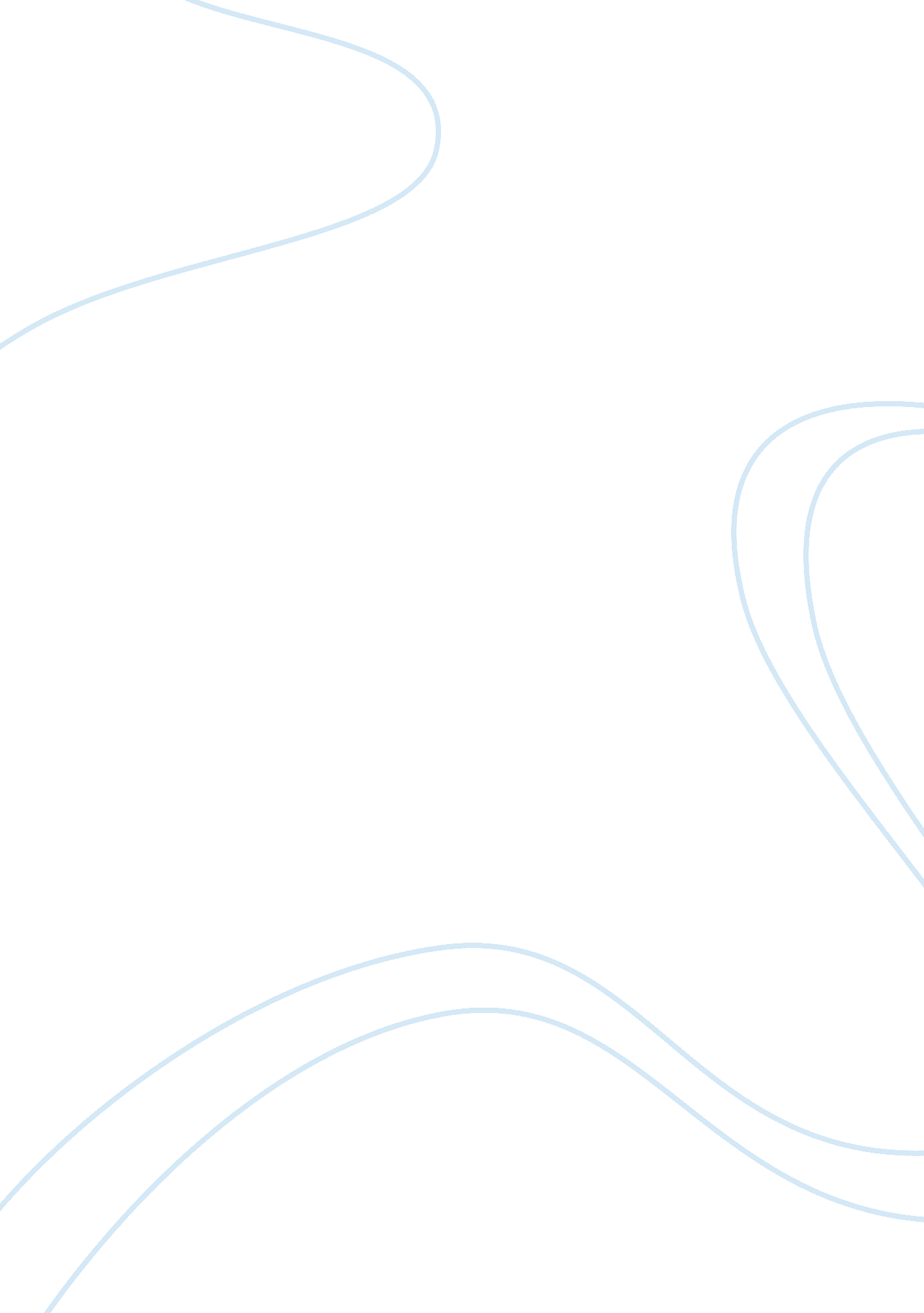 Characteristics of the english angora rabbit breedEnvironment, Animals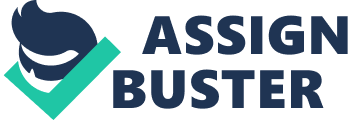 The English Angora is a little estimated rabbit breed that weighs around 5-6 lbs. They have a conservative body write that is adjusted fit as a fiddle. Their appearance is frequently contrasted with as round chunks of cushion on account of their fleecy hide and minimal adjusted body. They have a wide, level head, and ears that are likewise wooly however short. The English Angora has unmistakable facial hides that different them from other Angora breeds. They have thick, wooly coat that is velvety in surface and along these lines, standard prepping is required and all the more so amid shedding season to shield their jacket from tangling, tangling, and over the top shedding. Their jacket and hide shifts in shading relying upon the gathering they have a place with. The Agouti assemble comprises of lynx, chestnut, and chocolate shaded rabbits. The Self gathering is made out of the dark, blue, and lilac. The Shaded gathering is the dark tort, blue tort, the chocolate torte, and lilac tort. For the standard English Angora rabbit in the show class classification, the unadulterated white coat and ruby red eyes breed is utilized. For the pointed gathering, these are the white-shaded ones with dark spots on their nose and legs or Black Pointed White, the Chocolate Pointed (white with darker spots on nose and legs), and the Blue Pointed White which are the white with light grays pots on nose and legs. This rabbits have sweet and cherishing identity. They are exceptionally attached to human friendship. Since they have quite long hide, the human who consistently grooms and pet them could without much of a stretch form confiding in association with this rabbit breed all the more so if this is a similar human who encourages them consistently. They can be acquainted with youngsters since this rabbit breed has an easygoing and quiet identity as long as kids are delicate in dealing with rabbits. The English Angora isn’t as clingy as a portion of the other rabbit breeds. In the event that you give them safe rabbit toys and some type of advancement in their confines, they can regard play alone or with their friend rabbit. They can be perfect pets for single individuals, couples, and family with youngsters. By and large, the English Angora is a delicate, inquisitive, and quiet rabbit as pet. All rabbit breeds must have a solid eating routine made for the most part out of new grass feed. This is vital for their stomach related framework and for the assimilation of the supplements they require in their body. You can likewise offer them figured pellets covered with vitamins and mineral. Leafy foods should likewise be offered at times to finish their nourishing necessities. Rabbits are over the top chewers which is in actuality a need for them to keep their teeth all around kept up and fit as a fiddle. Beside their nourishment, rabbit can likewise be offered with safe rabbit bite toys to fulfill their desire to bite. New wood branches can likewise be offered for biting purposes. The English Angora requires more consideration than the consideration you give to different rabbits. This is a direct result of their jacket length and surface. The most widely recognized rabbit infection that the English Angoras are inclined to is the hairball malady on account of their long hide which they once in a while ingest when they prepare themselves. This condition can obstruct their digestive organs and can be exceptionally lethal since rabbits don’t be able to process this sort of blockage. They should be frequently brushed to detangle their hide and keep them sound looking. Brushing their hair likewise animates the arrival of their body’s normal oil to keep their hide solid and lustrous. English Angora rabbits can be housed inside or additionally outside relying upon the temperature. Outrageous outside temperature could influence their wellbeing so it is additionally critical that beside committing an open air territory for them, you can likewise set up an imprisonment zone inside your home that is rabbit-sealed and ok for them. In the event that they are dedicatedly housed inside, they should have some season of exercises outside their pen for their mind improvement and physical exercise. 